I. ОБЩИЕ ПОЛОЖЕНИЯ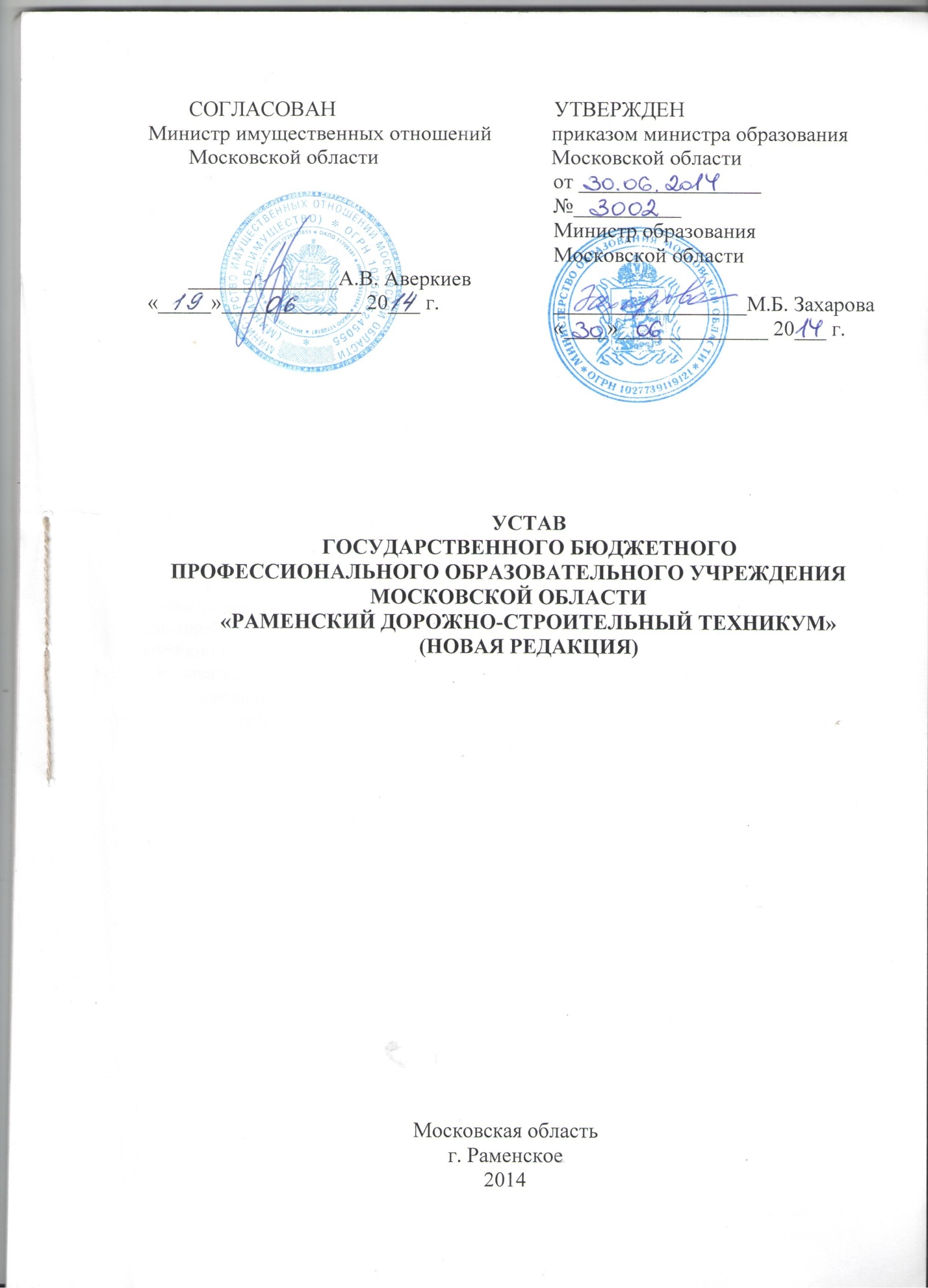 1. Государственное бюджетное профессиональное образовательное учреждение Московской области «Раменский дорожно-строительный техникум» (далее – Учреждение) является некоммерческой организацией, созданной для достижения образовательных, социальных и культурных целей, способствующих удовлетворению духовных и иных нематериальных потребностей граждан в образовании, и действует в соответствии с Гражданским кодексом Российской Федерации, Федеральным законом «О некоммерческих организациях», Федеральным законом «Об образовании в Российской Федерации», Законом Московской области «Об образовании», иными нормативными правовыми актами Российской Федерации и Московской области и настоящим Уставом.Учреждение является государственной бюджетной образовательной организацией профессионального образования, находящейся в ведении Московской области, и осуществляющей реализацию основных образовательных программ среднего профессионального образования – программ подготовки квалифицированных рабочих (служащих), программ подготовки специалистов среднего звена.2. Учреждение создано в соответствии с постановлением Правительства Московской области от 24.12.2013 № 1114/56 «О реорганизации и переименовании государственных образовательных учреждений среднего и начального профессионального образования Московской области» и является правопреемником государственного бюджетного образовательного учреждения среднего профессионального образования Московской области «Раменский дорожно-строительный техникум» и государственного бюджетного образовательного учреждения начального профессионального образования профессионального училища № 98 Московской области.Государственное бюджетное образовательное учреждение среднего профессионального образования Московской области «Раменский дорожно-строительный техникум» создано в соответствии с постановлением Правительства Московской области от 30.06.2011 № 605/24 «Об изменении типа государственных образовательных учреждений начального профессионального образования Московской области» и является правопреемником государственного образовательного учреждения начального профессионального образования профессионального училища № 93 Московской области.Государственное образовательное учреждение начального профессионального образования профессионального училища № 93 Московской области основано в 1961 году как Раменское сельское профессионально-техническое училище № 3, приказом Московского областного Управления профессионально-технического образования от 19.09.1984 № 1433 реорганизовано в Раменское среднее сельское профессионально-техническое училище  № 93.На основании приказа Главного управления Народного образования Мособлисполкома от 02.06.1989 № 1106 Раменское среднее сельское профессионально-техническое училище № 93 реорганизовано в профессионально-техническое училище № 93.На основании приказа Департамента образования Московской области от 29.08.1994 № 645 профессионально-техническое училище № 93 переименовано в Государственное профессиональное училище № 93.Приказом Министерства образования Московской области  от 16.12.2001 № 553 Государственное профессиональное училище № 93 переименовано в Государственное образовательное учреждение начального профессионального образования Профессиональное училище № 93 Московской области.В соответствии с приказом министра образования Правительства Московской области от 10.06.2011 № 1507 «О мероприятиях по отнесению существующих государственных образованных учреждений Московской области к типу бюджетных образовательных учреждений» государственное образовательное учреждение среднего профессионального образования «Раменский дорожно-строительный техникум» Московской области отнесено к типу бюджетных образовательных учреждений. Государственное бюджетное образовательное учреждение начального профессионального образования профессионального училища № 98 Московской области создано в соответствии с приказом Московского областного управления профессионально-технического образования от 03.04.1975 № 265 как сельское профессионально-техническое училище № 8.На основании распоряжения Исполнительного комитета совета депутатов трудящихся Московской области от 17.06.1976 № 806-р сельское профессионально-техническое училище № 8 реорганизовано в среднее профессионально-техническое училище № 98.На основании приказа Главного управления Народного образования Мособлисполкома от 02.06.1989 № 1106 среднее профессионально-техническое училище №98 реорганизовано в профессионально-техническое училище № 98.На основании Постановления Главы администрации Раменского района № 2041 от 16.08.1994 и на основании приказа Департамента по образованию Московской области от 29.08.1994 № 645 профессионально-техническое училище № 98 реорганизовано в государственное профессиональное училище № 98.На основании приказа Министерства образования Московской области от 16.12.2001 № 553 Государственное профессиональное училище № 98 переименовано в государственное образовательное учреждение начального профессионального образования профессиональное училище № 98 Московской области.Приказом министра образования Правительства Московской области от 10.06.2011 № 1507 «О мероприятиях по отнесению существующих государственных образованных учреждений Московской области к типу бюджетных образовательных учреждений» государственное образовательное учреждение начального профессионального образования профессиональное училище № 98 Московской области отнесено к типу бюджетных образовательных учреждений.За основу принят Устав Учреждения, принятый общим собранием работников и представителей обучающихся Учреждения 21.06.2011, утвержденный приказом Министерства образования Московской области от 28.11.2011 № 3176.3. Учредителем Учреждения является Московская область.От имени Московской области функции и полномочия учредителя Учреждения в пределах своей компетенции осуществляет Министерство образования Московской области (далее – Учредитель).4. Полное наименование Учреждения: Государственное бюджетное профессиональное образовательное учреждение Московской области «Раменский дорожно-строительный техникум».Сокращенное наименование Учреждения: ГБПОУ МО «Раменский дорожно-строительный техникум».Аббревиатура - ГБПОУ МО РаДоСТНаименование Учреждения изменяется в случаях и в соответствии с  законодательством Российской Федерации.Вопрос переименования Учреждения рассматривается Учредителем на основании представленной Учреждением выписки из решения совета Учреждения с указанием предлагаемого его полного титульного наименования; справки о деятельности Учреждения, включающей обоснование целесообразности переименования и другие сведения по усмотрению администрации Учреждения. 5. Место нахождения Учреждения: 140102, Московская область, Раменский район, д. Заболотье, СПТУ-93.Почтовый адрес: 140102, Московская область, Раменский район, д. Заболотье, СПТУ-93.Обособленное структурное подразделение:140124, Московская область, Раменский район, с. Игумново, ул. СПТУ-98.6. Учреждение в своей деятельности руководствуется Конституцией Российской Федерации, федеральным законодательством, Федеральным законом «Об образовании в Российской Федерации», Федеральным законом «О некоммерческих организациях», Указами и распоряжениями Президента Российской Федерации, постановлениями и распоряжениями Правительства Российской Федерации, Законом Московской области «Об образовании», законодательными и иными нормативными правовыми актами Московской области, нормативными правовыми актами Министерства образования и науки Российской Федерации, нормативными правовыми актами Министерства образования Московской области и настоящим Уставом.7. Учреждение считается созданным как юридическое лицо со дня внесения соответствующей записи в Единый государственный реестр юридических лиц, имеет закрепленное на праве оперативного управления имущество, являющееся собственностью Московской области, и закрепленные на праве постоянного (бессрочного) пользования земельные участки, самостоятельный баланс, лицевые счета по учету средств бюджета Московской области и средств, полученных от приносящей доход деятельности, открытые в установленном порядке в территориальном органе Федерального казначейства или финансовом органе Московской области.Учреждение имеет круглую печать со своим полным наименованием, печать с  изображением Государственного герба Российской Федерации, штампы, бланки и иные реквизиты юридического лица.Учреждение от своего имени приобретает имущественные и личные неимущественные права, несет обязанности, выступает истцом и ответчиком в суде в соответствии с федеральным законодательством.8. Учреждение получает право на ведение образовательной деятельности со дня выдачи ему лицензии на осуществление образовательной деятельности Лицензирование и государственная аккредитация образовательной деятельности Учреждения осуществляются в порядке, установленном федеральным законодательством.9. На основании свидетельства о государственной аккредитации Учреждение выдает выпускникам, освоившим образовательную программу в полном объеме и прошедшим государственную (итоговую) аттестацию, документ об образовании установенного образца о соответствующем уровне образования и (или) квалификации, заверенный печатью Учреждения.10. Учреждение обладает автономией, под которой понимается самостоятельность в осуществлении образовательной, научной, административной, финансово-экономической деятельности, разработке и принятии локальных нормативных актов в соответствии законодательством Российской Федерации и настоящим Уставом.11. Устав Учреждения, изменения к нему утверждаются Учредителем по согласованию с Министерством имущественных отношений Московской области и подлежат государственной регистрации в порядке, установленном законодательством Российской Федерации. Копия Устава, изменений к нему, заверенные нотариусом или органом, осуществившим государственную регистрацию Учреждения, предоставляется Учредителю и Министерству имущественных отношений Московской области в недельный срок после государственной регистрации.II. ПРЕДМЕТ, ЦЕЛИ И ВИДЫ ДЕЯТЕЛЬНОСТИ УЧРЕЖДЕНИЯ12. Учреждение осуществляет свою деятельность в соответствии с предметом и целями деятельности, определенными федеральным законодательством, законодательством Московской области и настоящим Уставом, путем выполнения работ, оказания услуг в сфере, указанной в пункте 1 настоящего Устава. Учреждение принимает участие в международном сотрудничестве в сфере образования в соответствии с законодательством Российской Федерации.13. Основной задачей Учреждения является удовлетворение потребностей Московской области в специалистах со  средним профессиональным образованием.14. Основными целями Учреждения являются:1) формирование у обучающихся Учреждения гражданской позиции и трудолюбия, развитие ответственности, самостоятельности и творческой активности, способности к социальному самоопределению;2) подготовка квалифицированных рабочих (служащих) и специалистов среднего звена по всем основным направлениям общественно полезной деятельности в соответствии с потребностями общества и государства, а также удовлетворение потребностей личности в углублении и расширении образования; 3) удовлетворение потребностей личности в интеллектуальном, культурном и нравственном развитии посредством получения среднего профессионального образования.15. Предметом деятельности Учреждения является реализация в пределах контрольных цифр приема граждан за счет бюджетных ассигнований бюджета Московской области  (далее – контрольные цифры приема) основных профессиональных образовательных программ среднего профессионального образования.16. Учреждение в соответствии с основными задачей и целями осуществляет следующие виды деятельности:– реализация в соответствии с федеральными государственными образовательными стандартами основных образовательных программ среднего профессионального образования – программы подготовки квалифицированных рабочих (служащих);– реализация в соответствии с федеральными государственными образовательными стандартами программы подготовки специалистов среднего звена; – реализация в соответствии с федеральными государственными требованиями основных программ профессионального обучения – программы профессиональной подготовки по профессиям рабочих, должностям служащих, программы переподготовки рабочих, служащих, программы повышения квалификации рабочих, служащих;– реализация в соответствии с федеральными государственными требованиями дополнительных профессиональных программ:– реализация в соответствии с федеральными государственными образовательными стандартами основных общеобразовательных программ среднего общего образования.Учреждение в части реализации указанных образовательных программ руководствуется законодательством Российской Федерации и настоящим Уставом.17. Обязательная подготовка граждан к военной службе – получение обучающимися начальных знаний об обороне государства, о воинской обязанности граждан и приобретение обучающимися навыков в области гражданской обороны, а также подготовка обучающихся – граждан мужского пола, не прошедших военной службы, по основам военной службы осуществляется в Учреждении в порядке, определяемом Правительством Российской Федерации.18. Одним из направлений деятельности Учреждения является осуществление функций по постинтернатному патронату, в отношении обучающихся в Учреждении детей-сирот, детей, оставшихся без попечения родителей, а также лиц из их числа.Действуя в качестве учреждения по постинтернатному патронату, Учреждение:– осуществляет подбор и обучение лиц, желающих оказывать услуги патронатного воспитателя, проводит обследование условий их жизни; – организует установление и осуществление постинтернатного патроната; – осуществляет подготовительную работу и социальную адаптацию обучающегося с целью подготовки установления постинтернатного патроната; – оказывает организационно-методическую помощь патронатным воспитателям;– осуществляет текущий контроль за осуществлением постинтернатного патроната; – оказывает содействие органам опеки и попечительства в устройстве обучающихся Учреждения из числа детей-сирот и детей, оставшихся без попечения родителей, на семейное воспитание (усыновление, опека (попечительство), приемная семья, патронатное воспитание).19. Учреждение в соответствии с законодательством Российской Федерации оказывает услуги (выполняет работы), не финансируемые за счет средств бюджета Московской области, и относящиеся к основной деятельности, – предоставляет в порядке, устанавливаемом Учреждением, обучающимся, населению, предприятиям, организациям платные образовательные услуги (а также услуги, связанные с учебно–воспитательным процессом), не предусмотренные соответствующими образовательными программами, реализуемыми в Учреждении, в соответствии с перечнем и объемами согласно лицензии:1) изучение специальных дисциплин сверх часов и сверх программы по данной дисциплине,  предусмотренной учебным планом;2) репетиторство с обучающимися другой образовательной организации;3) различные курсы: по подготовке к поступлению в образовательные организации, по изучению иностранных языков, повышению квалификации, по переподготовке кадров с освоением новых специальностей; 4) различные кружки (авто - мотокружок, фотокружок, кино - видеокружок, кружок по обучению игре на музыкальных инструментах);5) создание различных студий, групп, школ, факультативов.6) создание различных секций, групп по укреплению здоровья (гимнастика, аэробика, ритмика, катание на коньках, лыжах, различные игры, общефизическая подготовка и т.д.).Размер оплаты за получение платных образовательных услуг устанавливается руководителем Учреждения в соответствии с утвержденной сметой в части доходов и расходов от приносящей доход деятельности и согласовывается Учредителем.20. Учреждение вправе осуществлять иные виды деятельности, предусмотренные настоящим Уставом постольку, поскольку это служит достижению целей, ради которых оно создано, и соответствует указанным целям.Осуществление указанной деятельности Учреждением допускается, если это не противоречит федеральным законам.Учреждение вправе вести  следующие виды приносящей доход деятельности:организация и проведение культурно-массовых и праздничных мероприятий (конкурсы, фестивали, выставки-продажи, ярмарки, дискотеки, театрально-концертная деятельность и др.);услуги по проведению конференций, совещаний, семинаров;услуги связи, включая услуги в областях информационно-телекоммуникационных систем, телематических служб, услуги передачи данных;выполнение копировальных и множительных работ;редакционно-издательская деятельность;реализация методической, информационной продукции, произведенной за счет средств, полученных от приносящей доход деятельности;выполнение художественных, оформительских и дизайнерских работ;транспортные перевозки;производство и реализация продукции производственного, технического, учебного и бытового назначения;производство и реализация продукции (услуг) общественного питания, изготовляемой или приобретаемой за счет средств от приносящей доход деятельности;производство и реализация строительных конструкций, изделий и материалов;проведение обслуживания и ремонта приборов, оборудования и иной техники;организация фото и видеосъемки;оказание услуг (выполнение работ), в том числе в ходе осуществления учебно-производственной деятельности, по изготовлению продукции из материалов заказчика;производство, переработка и сбыт сельскохозяйственной продукции;сдача лома и других видов вторичного сырья;оказание библиотечно-информационных услуг;размещение рекламы, не являющейся наружной;предоставление во временное пользование по договору возмездного оказания услуг, оборудования, методических материалов и других ценностей;оказание посреднических услуг;оказание землеройно-транспортных, коммунальных и ремонтных услуг;дорожно-строительные работы и работы по содержанию автодорог;оказание услуг по техническому обслуживанию и ремонту автотранспорта;оказание услуг по хранению имущества и оборудования;оказание услуг по проведению образовательных, военно-патриотических, спортивных, физкультурно-оздоровительных и культурно-массовых мероприятий по заявкам населения, организация и учреждений;оказание услуг по разработке и выступлению с лекционными или учебно-методическими программами по заявкам учреждений и организаций;оказание услуг по предоставлению жилых помещений в общежитии;продажа товаров, работ, услуг собственного производства;оказание услуг мастерских (учебных лабораторий);сдача в аренду помещений, транспортных средств и оборудования;выполнение различных работ, не связанных с профилем подготавливаемых профессий, по прямым договорам с предприятиями, организациями;оказание услуг населению в соответствии с учебно-производственной базой Учреждения;организация собственных производств;создание совместных учебно-производственных участков, опытно-экспериментальных площадок и научно-исследовательских баз;иные виды деятельности не подлежащие лицензированию. Виды деятельности, на которые необходимо получение лицензии, осуществляются после получения данной лицензии. Учредитель вправе приостановить приносящую доход деятельность Учреждения, если она идет в ущерб образовательной деятельности, предусмотренной настоящим  Уставом, до решения суда по этому вопросу.21. Учреждение в пределах компетенции имеет право:– разрабатывать и принимать локальные нормативные акты Учреждения, регулирующие деятельность Учреждения;– заключать договора с юридическими и физическими лицами, не противоречащие законодательству Российской Федерации, а также целям и предмету деятельности Учреждения;– использовать с согласия Министерства имущественных отношений Московской области закрепленное за ним имущество для осуществления приносящей доход деятельности, способствующей решению уставных задач в порядке, предусмотренном законодательством Российской Федерации;– осуществлять подбор, прием на работу педагогических работников, распределение должностных обязанностей согласно требованиям, предъявляемым к квалификации педагогических работников;– определять в установленном порядке размер средств, направляемых на оплату труда работников Учреждения, на техническое и социальное развитие;– устанавливать в соответствии с законодательством Российской Федерации заработную плату работников Учреждения в зависимости от их квалификации, сложности, количества, качества и условий выполняемой работы, с учетом достижения показателей и критериев оценки эффективности деятельности работников,  а также компенсационные выплаты (доплаты и надбавки компенсационного характера) и стимулирующие выплаты (доплаты и надбавки стимулирующего характера, премии и иные поощрительные выплаты);– осуществлять иные права в соответствии с законодательством Российской Федерации.22. Учреждение обязано:– исполнять требования законодательства Российской Федерации;– обеспечивать реализацию в полном объеме образовательных программ, соответствие качества подготовки обучающихся установленным требованиям, соответствие применяемых форм, средств, методов обучения и воспитания возрастным, психофизическим особенностям, склонностям, способностям, интересам и потребностям обучающихся; – выполнять сформированное и утвержденное Учредителем государственное задание;–  проводить самообследование, обеспечивать функционирование внутренней системы оценки качества образования;– обеспечивать соблюдение прав и свобод обучающихся, родителей (законных представителей) несовершеннолетних обучающихся и работников Учреждения;– обеспечивать государственные и социальные гарантии обучающимся и работникам Учреждения, создавать условия, обеспечивающие охрану жизни и здоровья обучающимся и работникам;–  создавать условия для занятия обучающимися физической культурой и спортом;– создавать необходимые условия для организации питания и медицинского обслуживания обучающихся;– обеспечивать гарантированные законодательством Российской Федерации минимальный размер оплаты труда, условия труда, иные трудовые права работников Учреждения и принимать меры по социальной защите обучающихся и работников Учреждения;– обеспечивать своевременно и в полном объеме выплату заработной платы и иных выплат, производить индексацию заработной платы в соответствии с законодательством Российской Федерации;– обеспечивать учет и сохранность документов по личному составу и контингенту обучающихся, а также своевременную их передачу на государственное хранение в установленном порядке;– своевременно подавать заявки или иные документы, подтверждающие право на получение бюджетных инвестиций;– эффективно использовать бюджетные средства в соответствии с их целевым назначением;– осуществлять оперативный и бухгалтерский учет результатов финансово–хозяйственной и иной деятельности, вести статистическую отчетность, отчитываться о результатах деятельности, представлять в установленные сроки бухгалтерскую и статистическую отчетность Учредителю и в соответствующие органы в порядке, установленном федеральным законодательством и законодательством Московской области; – ежегодно предоставлять Учредителю и общественности отчет о поступлении и расходовании финансовых и материальных средств, а также отчет о результатах самообследования; – нести ответственность за неисполнение или ненадлежащее исполнение своих обязательств, возникающих из договоров и по другим основаниям в соответствии с федеральным законодательством и законодательством Московской области;– возмещать ущерб, причиненный нерациональным использованием земли и других природных ресурсов, загрязнением окружающей среды, нарушением правил безопасности производства, санитарно-гигиенических норм и требований по защите здоровья работников, обучающихся, населения и потребителей продукции и др.;– обеспечивать сохранность, эффективное и целевое использование имущества, закрепленного собственником за Учреждением на праве оперативного управления;– обеспечивать создание и ведение официального сайта Учреждения в сети «Интернет»,  открытость и доступность информации в соответствии с законодательством Российской Федерации;– в установленном порядке размещать в сети «Интернет» или предоставлять средствам массовой информации для опубликования сообщения о продолжении своей деятельности; – выполнять государственные мероприятия по гражданской обороне и мобилизационной подготовке в соответствии с законодательством Российской Федерации;– предоставлять органам государственной власти, государственным органам информацию в случаях и порядке, предусмотренных федеральным законодательством и законодательством Московской области; – в соответствии с законодательством Российской Федерации осуществлять обработку и обеспечивать защиту персональных данных работников Учреждения, осуществлять защиту информационных ресурсов в Учреждении, включая филиалы и представительства;– исполнять иные обязанности, предусмотренные федеральным законодательством и законодательством Московской области.23. Учреждение в соответствии с законодательством Российской Федерации несет ответственность за:– невыполнение функций, отнесенных к компетенции Учреждения;– реализацию не в полном объеме образовательных программ в соответствии с учебным планом и годовым учебным графиком образовательного процесса;– качество образования своих выпускников;– жизнь и здоровье обучающихся и работников Учреждения во время образовательного и воспитательного процессов;– нарушение прав и свобод обучающихся и работников Учреждения;– соблюдение требований и норм по рациональному использованию и охране природных ресурсов;– иные действия (бездействие) в соответствии с федеральным законодательством и законодательством Московской области.III.  ОБРАЗОВАТЕЛЬНЫЕ ПРОГРАММЫ УЧРЕЖДЕНИЯ24. Организация образовательного процесса в Учреждении осуществляется в соответствии с основными образовательными программами среднего профессионального образования, основными программами профессионального обучения, дополнительными профессиональными программами, а также основными общеобразовательными программами в соответствии с учебными (тематическими) планами, годовыми календарными учебными графиками и расписанием занятий для каждой специальности (профессии) и формы получения образования, разрабатываемыми и утверждаемыми Учреждением самостоятельно на основе федеральных государственных образовательных стандартов, государственных требований, установленных законодательством Российской Федерации и с учетом соответствующих примерных основных образовательных программ.Учреждение производит обучение по основным профессиональным образовательным программам среднего профессионального образования по специальностям (профессиям), перечень которых установлен в приложении к лицензии Учреждения.25. Учреждение ежегодно обновляет образовательные программы (в части состава дисциплин (модулей), установленных Учреждением в учебном плане и (или) содержание рабочих программ учебных дисциплин (модулей), программ учебной и производственной практики, а также методических материалов, обеспечивающих реализацию соответствующих образовательных технологий) с учётом развития науки, техники, культуры, экономики, технологий и социальной сферы.Обучение и воспитание в Учреждении ведутся на русском языке.26. Образовательный процесс в Учреждении строится с учетом возрастных и индивидуальных особенностей обучающихся Учреждения, ориентирован на расширение возможностей обучающихся в профессиональном самоопределении, повышении квалификации, специальной, физической и общекультурной подготовке выпускников.27. Порядок приема на обучение в Учреждение по образовательным программам каждого уровня образования устанавливается федеральным органом исполнительной власти, осуществляющим функции по выработке государственной политики и нормативно правового регулирования в сфере образования, в соответствии с законодательством Российской Федерации. Министерством образования Российской ФедерацииУчреждение самостоятельно разрабатывает и утверждает ежегодные правила приема в части, не урегулированной законодательством об образовании. 28. Объем и структура приема обучающихся в Учреждение на обучение за счет средств бюджета Московской области определяются в соответствии с заданиями (контрольными цифрами приема), устанавливаемыми ежегодно Учредителем.29. Зачисление в состав обучающихся Учреждения оформляется приказом руководителя Учреждения. После зачисления на каждого обучающегося Учреждения формируется личное дело.30. Учреждение обязано ознакомить поступающих (родителей (законных представителей) несовершеннолетних абитуриентов) с Уставом Учреждения, локальными актами, регламентирующими организацию учебного процесса, лицензией на право ведения образовательной деятельности, со свидетельством о государственной аккредитации Учреждения и другими документами, регламентирующими организацию образовательного процесса Учреждения.31. Обучение в Учреждении осуществляется в очной, очно-заочной или заочной форме обучения, в том числе с использованием дистанционных образовательных технологий. Обучение в форме семейного образования и самообразования осуществляется с правом последующего прохождения в соответствии с федеральным законодательством промежуточной и государственной итоговой аттестации в организациях, осуществляющих образовательную деятельность.Допускается сочетание различных форм получения образования и форм обучения.IV. СТРУКТУРА УЧРЕЖДЕНИЯ32. Учреждение формирует свою структуру по согласованию с Учредителем, если  иное не установлено федеральными законами. 33. Учреждение имеет в своей структуре отделения, подготовительные курсы, методические и учебно-методические подразделения, лаборатории, учебные и учебно-производственные мастерские, учебно-опытное хозяйство, учебные полигоны, учебные базы практики, библиотека, музей, общежитие, психологические и социально-психологические службы, обеспечивающие социальную адаптацию и реабилитацию нуждающихся в ней обучающихся, и иные предусмотренные локальными нормативными актами Учреждения структурные подразделения.Учреждение имеет обособленное структурное подразделение, расположенное по адресу: 140124, Московская область, Раменский район, с. Игумново, ул. СПТУ-98.Обособленное структурное подразделение Учреждения не является юридическим лицом. Статус и функции структурного подразделения Учреждения определяются положением о нем, согласованным с Учредителем и утвержденным руководителем Учреждения.34. Учреждение по согласованию с Учредителем может, в том числе при участии других образовательных и иных организаций, предприятий, вправе создавать учебно-производственные, учебно-торгово-производственные структуры, которые являются его подразделениями, обеспечивающими реализацию основных профессиональных образовательных программ среднего профессионального образования. 35. Учреждение вправе создавать филиалы по согласованию с Учредителем и органом местного самоуправления, осуществляющим управление в сфере образования, по месту нахождения создаваемого филиала.Филиалы и представительства создаются, переименовываются и ликвидируются в соответствии с законодательством Российской Федерации и настоящим Уставом.Представительство Учреждения создаётся и ликвидируется Учредителем в соответствии с гражданским законодательством и законодательством в сфере образования. Филиалы и представительства располагаются вне места нахождения Учреждения, не являются юридическими лицами и осуществляют свои функции на основании положений о них.Имущество филиалов и представительств учитывается на их отдельном балансе, являющемся частью сводного баланса Учреждения.Филиал осуществляет все функции Учреждения или их часть.Руководители филиалов и представительств назначаются и освобождаются от должности приказом руководителя Учреждения по согласованию с Учредителем и действуют на основании доверенности, выданной руководителем Учреждения. 36. На момент государственной регистрации настоящего Устава Учреждение не имеет филиалов и представительств. В случае создания или открытия филиалов и представительств в настоящий Устав вносятся соответствующие изменения.V. УЧРЕДИТЕЛЬ УЧРЕЖДЕНИЯ37. Основная функция Учредителя – обеспечение соблюдения Учреждением целей, в интересах которых оно было создано. Принимаемые решения оформляются в виде правового акта Учредителя в соответствие с законодательством Российской Федерации.38. Учредитель Учреждения: 1) подготавливает и вносит в Правительство Московской области предложения о создании, реорганизации и ликвидации Учреждения; 2) утверждает Устав Учреждения и изменения к нему по согласованию с Министерством имущественных отношений Московской области;3) выполняет функции и полномочия Учредителя Учреждения при его создании, реорганизации, изменении типа и ликвидации, утверждает передаточный акт или разделительный баланс, промежуточный и окончательный ликвидационный баланс, назначает ликвидационную комиссию;4) подготавливает предложения об изменении существующего типа Учреждения в соответствии с законодательством Российской Федерации;5) определяет приоритетные направлений деятельности Учреждения, принципы формирования и использования его имущества;6)  принимает решение о создании или ликвидации филиалов Учреждения, согласовывает открытие или закрытие его представительств;7) назначает руководителя Учреждения и прекращает его полномочия, а также заключает, изменяет и расторгает трудовой договор с ним;8) возлагает при наличии вакантной должности руководителя Учреждения его обязанности на одного из заместителей либо на иное лицо, удовлетворяющее требованиям, предъявляемым к руководителю учреждения. Назначает исполняющего обязанности руководителя Учреждения в иных случаях в соответствии с законодательством Российской Федерации; 9) устанавливает с учетом мнения представительного органа работникам стимулирующие выплаты руководителю Учреждения;10) осуществляет в установленном порядке лицензирование образовательной деятельности и государственную аккредитацию образовательной деятельности Учреждения по всем реализуемым им образовательным программам, а также аттестацию педагогических работников и руководителей Учреждения;11) формирует и утверждает государственное задание для Учреждения в соответствии с основными видами деятельности, предусмотренными настоящим Уставом;12) заключает соглашение с Учреждением о порядке и условиях предоставления субсидий для финансового обеспечения выполнения государственного задания;13) осуществляет финансовое обеспечение выполнения государственного задания;14) определяет порядок составления и утверждения плана финансово-хозяйственной деятельности Учреждения в соответствии с требованиями, установленными Министерством финансов Российской Федерации;15) определяет предельно допустимое значение просроченной кредиторской задолженности Учреждения, превышение которого влечет расторжение трудового договора с руководителем Учреждения по инициативе Учредителя в соответствии с Трудовым кодексом Российской Федерации;16) по согласованию с Министерством имущественных отношений Московской области определяет перечень особо ценного движимого имущества, закрепленного за Учреждением или приобретенного Учреждением за счет средств, выделенных ему на приобретение такого имущества, а также перечень недвижимого имущества, закрепленного за ним или приобретенного Учреждением за счет средств, выделенных ему Учредителем на приобретение такого имущества, вносит в них изменения; принимает решение об исключении из состава особо ценного движимого имущества объектов, закрепленных за Учреждением;17) предварительно согласовывает совершение Учреждением крупных сделок;18) принимает решения об одобрении сделок с участием Учреждения, в совершении которых имеется заинтересованность;19) дает разрешение Учреждению распоряжаться недвижимым имуществом, закрепленным за ним или приобретенным за счет средств, выделенных Учредителем на приобретение этого имущества, а также на распоряжение особо ценным движимым имуществом, закрепленным за ним или приобретенным за счет средств, выделенных Учредителем на приобретение этого имущества, по согласованию с Министерством имущественных отношений Московской области;20) согласовывает внесение Учреждением в случаях и порядке,  предусмотренных законодательством Российской Федерации, денежных средств (если иное не установлено условиями их предоставления) и иного имущества,  в уставный  капитал хозяйственных обществ или передачу им такого имущества иным образом в качестве их учредителя или участника в установленном порядке;21) согласовывает в случаях, предусмотренных законодательством Российской Федерации, передачу Учреждением некоммерческим организациям в качестве их учредителя или участника денежных средств (если иное не установлено условиями их предоставления) и иного имущества, за исключением особо ценного движимого имущества, а также недвижимого имущества;22) выступает страхователем находящегося в собственности Московской области особо ценного движимого имущества, закрепленного за Учреждением или приобретенного Учреждением за счет средств, выделенных ему на приобретение такого имущества, а также недвижимого имущества, закрепленного за ним или приобретенного Учреждением за счет средств, выделенных ему Учредителем на приобретение такого имущества;23) проводит в установленном порядке экспертную оценку последствий сдачи в аренду находящегося в оперативном управлении Учреждения имущества, для обеспечения образования, воспитания, развития, социальной защиты и социального обслуживания детей;24) устанавливает порядок определения платы для физических и юридических лиц за услуги (работы), относящиеся к основным видам деятельности Учреждения, оказываемые им сверх установленного государственного задания, а также в случаях, определенных законодательством Российской Федерации, в пределах установленного государственного задания;25) определяет порядок составления и утверждения отчета о результатах деятельности Учреждения и об использовании закрепленного за ним имущества;26) осуществляет прогнозирование, установление контрольных цифр приема в Учреждения всех категорий обучающихся за счет бюджетных средств;27) обеспечивает в случае прекращения деятельности Учреждения перевод обучающихся с их согласия (согласия родителей (законных представителей) несовершеннолетних обучающихся) в другие образовательные учреждения;28) осуществляет в пределах своей компетенции информационное и научно-методическое обеспечение Учреждения по вопросам, относящимся к деятельности Учреждения;29) осуществляет в пределах полномочий контроль за деятельностью Учреждения в соответствии с федеральным законодательством и законодательством Московской области, в том числе;за финансовой деятельностью Учреждения;за выполнением государственного задания;за соответствием деятельности Учреждения целям, предусмотренным настоящим Уставом;за эффективным содержанием и использованием по целевому назначению имущества Московской области, закрепленного за Учреждением, в том числе – передачи в аренду имущества, находящегося в собственности Московской области и закрепленного за Учреждением, рациональным использованием земельных участков, находящихся в постоянном (бессрочном) пользовании;за устранением нарушений федерального законодательства и законодательства Московской области;30) осуществляет иные функции и полномочия Учредителя, установленные законодательством Российской Федерации.Вопросы, предусмотренные в подпунктах 5 и 7 настоящего пункта относятся к исключительной компетенции Учредителя.  Решения по вопросам, указанным в подпунктах 6, 19 – 21  настоящего пункта, принимаются Учредителем по согласованию с Министерством имущественных отношений Московской области.V. УПРАВЛЕНИЕ УЧРЕЖДЕНИЕМ39. Управление Учреждением осуществляется в соответствии с законодательством Российской Федерации, на основе сочетания принципов единоначалия и коллегиальности40. Структура органов управления Учреждением:1) единоличный исполнительный орган Учреждения – руководитель Учреждения;2) коллегиальные органы управления Учреждения: общее собрание работников и представителей обучающихся Учреждения, педагогический совет, совет Учреждения, методический совет, и иные формы самоуправления.Порядок выборов органов самоуправления Учреждения и их компетенция определяются настоящим Уставом, иными локальными нормативными правовыми актами Учреждения. 41. По решению совета Учреждения в целях усиления гарантий защиты прав участников образовательного процесса Учреждения и содействия восстановлению их нарушенных прав назначается уполномоченный по защите прав участников образовательного процесса.42. Непосредственное управление деятельностью Учреждения осуществляет руководитель Учреждения, прошедший соответствующую аттестацию и назначаемый Учредителем в установленном законодательством порядке. Руководитель Учреждения назначается на должность на срок не более пяти лет.Руководителю Учреждения совмещение его должности с другой руководящей должностью (кроме научного и научно-методического руководства) внутри или вне Учреждения не разрешается.Руководитель Учреждения не может исполнять свои обязанности по совместительству. Руководитель Учреждения принимает решения единолично, решения оформляются приказами, в соответствии с локальными актами Учреждения. Руководитель Учреждения выступает от имени Учреждения.43. Руководитель Учреждения пользуется правами и выполняет обязанности, предусмотренные законодательством Российской Федерации, трудовым договором, заключенным между руководителем Учреждения и Учредителем с учетом требований трудового законодательства Российской Федерации, должностной инструкцией, утвержденной в установленном порядке. Руководитель Учреждения вправе принимать любые решения, касающиеся деятельности Учреждения, за исключением вопросов, отнесенных к исключительной компетенции Учредителя, органов самоуправления Учреждения. 44. Руководитель Учреждения:– без доверенности действует от имени Учреждения, представляет его интересы в отношениях с государственными и судебными органами, органами местного самоуправления, юридическими и физическими лицами;– представляет Учредителю на утверждение проект Устава Учреждения, изменений к Уставу Учреждения;– распоряжается денежными средствами и имуществом Учреждения в установленном законодательством порядке;– в пределах установленных законодательством, организует бухгалтерский учет и отчетность;– обеспечивает разработку, принятие и утверждение в установленном порядке плана финансово-хозяйственной деятельности Учреждения, открывает в установленном порядке лицевые счета в территориальном органе Федерального казначейства или финансовом органе субъекта Российской Федерации, выдаёт доверенности;– заключает договоры гражданско-правового характера, а также государственные контракты;– издает в пределах своих полномочий приказы, распоряжения и инструкции, иные локальные акты, обязательные для выполнения обучающимися (родителями (законными представителями) несовершеннолетних обучающихся)  и работниками Учреждения;– осуществляет подбор, приём на работу и расстановку педагогических кадров, других работников и обслуживающего персонала, увольняет с работы, несет ответственность за уровень их квалификации, применяет взыскания и поощряет работников Учреждения в соответствии с трудовым законодательством Российской Федерации, осуществляет иные полномочия работодателя, предусмотренные законодательством; – устанавливает структуру управления деятельностью Учреждения;– утверждает по согласованию с Учредителем штатное расписание Учреждения в пределах общего фонда заработной платы;– устанавливает ставки заработной платы (должностных окладов), тарифные ставки, а также выплаты компенсационного и стимулирующего характера работникам Учреждения в соответствии с положением об оплате труда работников государственных образовательных организаций Московской области, утвержденным Правительством Московской области; – назначает и освобождает от должности руководителей структурных подразделений и иных работников Учреждения, заключает с ними трудовые договоры– по согласованию с Учредителем заключает срочные трудовые договоры с заместителями руководителя и главным бухгалтером Учреждения;– распределяет учебную нагрузку;– утверждает график работ и расписание занятий; – назначает руководителей методических объединений;– организует аттестацию педагогических работников Учреждения;– формирует контингент обучающихся Учреждения, обеспечивает стабильность контингента обучающихся;– осуществляет взаимосвязь, с общественными организациями, другими образовательными учреждениями по вопросам образования и воспитания;– непосредственно обеспечивает осуществление образовательного процесса в соответствии с настоящим Уставом, лицензией и свидетельством о государственной аккредитации образовательной деятельности Учреждения;– создаёт условия для реализации образовательных программ;– совместно со своими заместителями осуществляет контроль за учебно-воспитательной, хозяйственно-финансовой деятельностью Учреждения, соблюдением правил и норм охраны труда, техники безопасности;– определяет совместно с педагогическим советом основные направления текущего и перспективного развития Учреждения;– организует работу коллектива по всем направлениям деятельности Учреждения;– представляет Учредителю отчёты о деятельности Учреждения; – обеспечивает необходимые условия для работы подразделений общественного питания, медицинского и психологического сопровождения Учреждения;– обеспечивает охрану здоровья и санитарно-эпидемиологического благополучия обучающихся и работников Учреждения;– организует деятельность по развитию социального партнерства, в том числе по созданию совместных с работодателями образовательно-производственных участков, полигонов и лабораторий, учебных и ресурсных центров;– самостоятельно решает вопросы, возникающие в текущей деятельности Учреждения;– принимает решение о временном предоставлении жилого помещения в общежитии Учреждения по согласованию с Учредителем в порядке, определенном Положением об общежитиях государственных образовательных организаций, утвержденном Учредителем;– выполняет иные полномочия, предусмотренные федеральным законодательством, законодательством Московской области.45. Руководитель Учреждения имеет право приостанавливать решения органов самоуправления Учреждения в случае, если они противоречат законодательству Российской Федерации.46. Руководитель Учреждения обязан:– своими действиями обеспечить высокую эффективность учебного, методического, научного, производственного процессов, гарантирующих подготовку высококвалифицированных специалистов;– обеспечить соблюдение требований федерального законодательства, законодательства Московской области в деятельности Учреждения, требований Учредителя и решений совета Учреждения; положений настоящего Устава;– обеспечить использование бюджетных и внебюджетных средств Учреждения в порядке, установленном федеральным законодательством и законодательством Московской области, иными нормативными правовыми актами;– распоряжаться имуществом, переданным Учреждению в оперативное управление в порядке,  установленном законодательством Российской Федерации;– ежегодно публиковать отчет об использовании имущества (сообщение о продолжении деятельности) Учреждения или обеспечивать доступность ознакомления с указанным отчетом (сообщением);– обеспечить выполнение принятых обязательств по выполнению работ и оказанию услуг в соответствии с заключенными договорами с юридическими и физическими лицами; – выполнять условия коллективного договора, заключенного с работниками Учреждения; – обеспечить своевременную выплату заработной платы, стипендий и иных выплат работникам и обучающимся Учреждения;– принимать меры по обеспечению Учреждения квалифицированными работниками инженерно-педагогического, учебно-воспитательного и иного персонала;– осуществлять контроль за обеспечением охраны труда и безопасности работников и обучающихся Учреждения;– обеспечить наличие мобилизационных мощностей и выполнение требований по гражданской обороне; – обеспечить организацию учета военнообязанных, пребывающих в запасе, и граждан, подлежащих призыву на военную службу;– обеспечить организацию, надлежащее состояние и достоверность бухгалтерского учета, а так же представление бухгалтерской и другой отчетности в соответствующие органы в установленном порядке; – осуществлять оперативное руководство и управление Учреждением; – выполнять иные обязанности, обусловленные правовым статусом руководителя Учреждения, как должностного лица, возложенные федеральным законодательством, законодательством Московской области и иными нормативными правовыми актами, должностной инструкцией и трудовым договором.47. Руководитель Учреждения:– несёт ответственность перед обучающимися, Учредителем, обществом и государством за результаты своей деятельности в соответствии с функциональными обязанностями, предусмотренными квалификационными требованиями, трудовым договором и настоящим Уставом;– несет персональную ответственность за деятельность Учреждения перед Учредителем, в том числе за финансово-хозяйственную деятельность; – несет ответственность за постановку кадровой работы в Учреждении;– несет персональную ответственность за жизнь и здоровье детей-сирот и детей, оставшихся без попечения родителей, находящихся на полном государственном обеспечении в Учреждении;– несет персональную ответственность за информационную безопасность, пожарную безопасность и антитеррористическую защищенность, а также за выполнение своих обязанностей перед Учредителем в том числе по выполнению мероприятий по технике безопасности, гражданской обороны и чрезвычайным ситуациям.48. Руководитель Учреждения может быть привлечён к материальной, административной и уголовной ответственности в соответствии с законодательством Российской Федерации. 49. Трудовой коллектив составляют все работники Учреждения. Полномочия трудового коллектива Учреждения осуществляются представительным органом трудового коллектива, осуществляющим их в период между общими собраниями работников и представителей обучающихся  Учреждения (далее по тексту – общее собрание). Работник считается принятым в состав общего собрания с момента подписания трудового договора с Учреждением. 50. Общее собрание имеет право: – обсуждать и принимать коллективный договор, правила внутреннего трудового распорядка Учреждения, иные локальные акты Учреждения, затрагивающие права и обязанности работников; – обсуждать и рассматривать проект Устава Учреждения, изменений к Уставу Учреждения;– избирать совет Учреждения;– рассматривать и обсуждать вопросы материально-технического обеспечения и оснащения образовательного процесса;– вносить предложения Учредителю по улучшению финансово-экономической деятельности Учреждения;– решать другие вопросы, которые выносятся на рассмотрение советом Учреждения или руководителем Учреждения.51. Общее собрание собирается по мере необходимости, но не реже 1 раза в год, и правомочно при наличии не менее половины работников Учреждения.Порядок организации и подготовки общего собрания определяется положением об общем собрании, которое принимается советом Учреждения и утверждается руководителем Учреждения. Решение общего собрания считается принятым, если за него проголосовало более 50% присутствующих, и является обязательным для работников, обучающихся и их родителей (законных представителей). Решения общего собрания оформляется протоколом.52. Для обеспечения коллегиальности в решении вопросов учебно–методической и воспитательной работы, физического воспитания обучающихся создается педагогический совет, состав и деятельность которого определяется положением, утвержденным приказом руководителя Учреждения. Председателем педагогического совета является руководитель Учреждения. Решение педагогического совета по всем рассматриваемым вопросам принимается открытым голосованием простым большинством голосов. Решение считается правомочным, если в заседании участвовало более половины членов педагогического совета. Решения педагогического совета оформляются протоколами, которые хранятся в делах Учреждения.53. К компетенции педагогического совета относятся:1) вопросы планирования учебного процесса:– учебные планы по специальностям и направлениям;– увеличение сроков обучения;2) вопросы анализа и оценки:– объёма и качества знаний, умений и навыков обучающихся;– теоретического и производственного обучения, производственной практики, воспитательной и методической работы;– контроля внутри Учреждения образовательного процесса;– содержания и качества образовательных услуг, в том числе платных;– образовательных программ и учебных планов, а также изменений и дополнений к ним;– промежуточной и итоговой аттестации;3) вопросы разработки, апробации, экспертизы и применения инженерно–педагогическими работниками:– новых педагогических и воспитательных технологий;– методик и средств профессионального отбора и ориентации;– новых форм методических материалов, пособий, средств обучения и контроля;– новых форм и методов теоретического и производственного обучения, производственной практики обучающихся; 4) вопросы:– о поощрении обучающихся;– успеваемости и поведения отдельных обучающихся (в присутствии родителей (законных представителей) несовершеннолетних обучающихся);– отчисления обучающихся.54. Общее руководство Учреждением осуществляет выборный орган самоуправления Учреждения – совет Учреждения в количестве не менее 5 человек.В состав совета Учреждения входят по должности представитель Учредителя, руководитель Учреждения. Остальные члены совета Учреждения (представители всех категорий работников, а при необходимости представители заинтересованных предприятий, учреждений и организаций) избираются общим собранием. Председателем совета Учреждения является руководитель Учреждения. Состав совета Учреждения утверждается приказом руководителя Учреждения. Срок полномочий совета Учреждения составляет 5 лет. Решения совета Учреждения правомочны при участии 2/3 его состава.Свою работу совет Учреждения проводит в порядке, определяемом положением о совете Учреждения, утвержденным приказом руководителя Учреждения.55. К компетенции совета Учреждения относится: – определение перспективных задач учебно-воспитательной работы, вопросов развития Учреждения;– направление предложений в проект программы развития Учреждения, его образовательную программу;– рассмотрение ежегодных правил приема в Учреждение;– рассмотрение правил внутреннего распорядка Учреждения; – рассмотрение сметы в части доходов и расходов по приносящей доход деятельности;– формирование плана приема обучающихся, в том числе на платной основе;– рассмотрение положения о стипендиальном обеспечении обучающихся;– контроль за своевременностью предоставления отдельным категориям обучающихся мер социальной поддержки в соответствии с федеральным законодательством и законодательством Московской области; – заслушивание отчета руководителя Учреждения о проделанной работе за определенный период;– внесение предложений в соответствующие органы о представлении к награждению работников Учреждения государственными и отраслевыми наградами; – рассмотрение иных вопросов, связанных с деятельностью Учреждения.Решения совета Учреждения принимаются большинством голосов и являются обязательными для всех категорий работников и обучающихся Учреждения.56. Совет обучающихся, состав и деятельность которого определяется положением, утвержденным приказом руководителя Учреждения, действует в Учреждении в целях учета мнения обучающихся по вопросам управления Учреждением. Совет обучающихся состоит из представителей обучающихся. Члены совета обучающихся избираются на срок 1 год. Решение совета обучающихся по всем рассматриваемым вопросам принимается открытым голосованием простым большинством голосов. Решение считается правомочным, если в заседании участвовало более половины членов совета обучающихся.57. В рамках своей компетенции совет обучающихся:– участвует в согласовании локальных актов, затрагивающих права и обязанности обучающихся; – участвует в оценке качества образовательного процесса, готовит и вносит соответствующие предложения в органы управления Учреждения;– участвует в решении социально-бытовых и финансовых вопросов, затрагивающих интересы обучающихся;– участвует в рассмотрении вопросов, связанных с нарушениями обучающимися учебной дисциплины и правил внутреннего распорядка, правил проживания и нахождения в общежитиях;– участвует в разработке и реализации системы поощрений обучающихся за достижения в разных сферах учебной, научной и внеучебной деятельности;– запрашивает и получает в установленном порядке от органов управления Учреждения необходимую для деятельности Совета обучающихся информацию;– принимает участие в планировании, подготовке, проведении и анализе внеучебных мероприятий.VI. ПРАВА И ОБЯЗАННОСТИ ОБУЧАЮЩИХСЯ И РАБОТНИКОВ УЧРЕЖДЕНИЯ58. К участникам образовательных отношений относятся: – обучающиеся, – родители (законные представители) несовершеннолетних обучающихся, – педагогические работники и их представители, – образовательная организация.Отношения Учреждения с обучающимися, родителями (законными представителями) несовершеннолетних обучающихся регламентируются Законом Российской Федерации «Об образовании в Российской Федерации», Законом Московской области «Об образовании», федеральными нормативными правовыми актами, нормативными правовыми актами Московской области, настоящим Уставом и локальными актами Учреждения.59. К обучающимся Учреждения относятся:  – студенты,– слушатели (курсанты).Студентом Учреждения (далее по тексту – студент) является лицо, зачисленное приказом руководителя Учреждения для обучения по основной профессиональной образовательной программе среднего профессионального образования. Студенту выдаются студенческий билет и зачетная книжка установленного образца.Слушателем Учреждения (далее по тексту – слушатель) является лицо, осваивающее дополнительные профессиональные программы либо осваивающее программы профессионального обучения, зачисленное приказом руководителя в Учреждение. Правовое положение слушателя в части получения образовательных услуг соответствует статусу студента соответствующей формы обучения.Права и обязанности, обучающихся Учреждения определяются законодательством Российской Федерации, настоящим Уставом, а также индивидуальными договорами, заключенными Учреждением со студентами (родителями (законными представителями) несовершеннолетних студентов) и слушателями, обучающимися на внебюджетной основе.60. Обучающиеся имеют право на:– предоставление условий для обучения с учетом особенностей их психофизического развития и состояния здоровья, в том числе получение социально-педагогической и психологической помощи, бесплатной психолого-медико-педагогической коррекции;– обучение по индивидуальному учебному плану, в том числе ускоренное обучение, в пределах осваиваемой образовательной программы в порядке, установленном локальными нормативными актами;– освоение наряду с учебными предметами, курсами, дисциплинами (модулями) по осваиваемой образовательной программе любых других учебных предметов, курсов, дисциплин (модулей), преподаваемых в Учреждении;– зачет Учреждением, в установленном локальными актами порядке результатов освоения обучающимися учебных предметов, курсов, дисциплин (модулей), практики, дополнительных образовательных программ в других организациях, осуществляющих образовательную деятельность; – отсрочку от призыва на военную службу, предоставляемую в соответствии с Федеральным законом «О воинской обязанности и военной службе»;– уважение человеческого достоинства, защиту от всех форм физического и психического насилия, оскорбления личности, охрану жизни и здоровья;– свободу совести, информации, свободное выражение собственных взглядов и убеждений;– участие в управлении Учреждением посредством вхождения в совет обучающихся в порядке, предусмотренном настоящим уставом;– ознакомление со свидетельством о государственной регистрации, с настоящим Уставом, с лицензией на осуществление образовательной деятельности, со свидетельством о государственной аккредитации, с учебной документацией, другими документами, регламентирующими организацию и осуществление образовательной деятельности в Учреждении;– защиту своих прав созданной в Учреждении комиссией по урегулированию споров между участниками образовательных отношений; – обжалование актов Учреждения в установленном законодательством Российской Федерации порядке;– бесплатное пользование библиотечно-информационными ресурсами, учебной, производственной, научной базой Учреждения;– пользование в порядке, установленном локальными нормативными актами, объектами культуры и объектами спорта Учреждения;– развитие своих творческих способностей и интересов, включая участие в конкурсах, олимпиадах, выставках, смотрах, физкультурных мероприятиях, спортивных мероприятиях, в том числе в официальных спортивных соревнованиях, и других массовых мероприятиях;– участие в соответствии с законодательством Российской Федерации в научно-исследовательской, научно-технической, экспериментальной и инновационной деятельности, осуществляемой Учреждением, под руководством научно-педагогических работников образовательных организаций высшего образования и (или) научных работников научных организаций;– иные академические права, предусмотренные законодательством Российской Федерации, локальными актами Учреждения.61. Студентам, обучающимся по очной форме обучения за счет бюджетных ассигнований бюджета Московской области, в установленном порядке  назначается государственная академическая стипендия и (или) государственная социальная стипендия.За успехи в освоении образовательных программ, в экспериментально–конструкторской и другой работе для обучающихся могут устанавливаться различные формы морального и материального поощрения.62. Обучающиеся Учреждения обязаны:– добросовестно осваивать образовательную программу, выполнять индивидуальный учебный план, в том числе посещать предусмотренные учебным планом или индивидуальным учебным планом учебные занятия, осуществлять самостоятельную подготовку к занятиям, выполнять задания, данные педагогическими работниками в рамках образовательной программы;– выполнять требования настоящего Устава, правил внутреннего распорядка, правил проживания в общежитиях и иных локальных нормативных актов по вопросам организации и осуществления образовательной деятельности;– соблюдать учебную, трудовую и производственную дисциплину, требования гигиены, охраны труда;– заботиться о сохранении и об укреплении своего здоровья, стремиться к нравственному, духовному и физическому развитию и самосовершенствованию;– уважать честь и достоинство других обучающихся и работников Учреждения, не создавать препятствий для получения образования другими обучающимися;– соблюдать правила противопожарной безопасности;– бережно относиться к имуществу Учреждения;– выполнять требования работников Учреждения в части, отнесенной Уставом и правилами внутреннего распорядка к их компетенции.63. В Учреждении дисциплина поддерживается на основе уважения человеческого достоинства обучающихся, педагогических работников. Применение физического и (или) психического насилия по отношению к обучающимся не допускается.64. За неисполнение или нарушение настоящего Устава, правил внутреннего распорядка, правил проживания в общежитии  и иных локальных нормативных актов по вопросам организации и осуществления образовательной деятельности к обучающимся могут быть применены меры дисциплинарного взыскания – замечание, выговор, отчисление из Учреждения – в порядке, предусмотренном законодательством Российской Федерации.65. Родители (законные представители) несовершеннолетних обучающихся имеют право:– знакомиться с настоящим Уставом, лицензией на осуществление образовательной деятельности, со свидетельством о государственной аккредитации, с учебно-программной документацией и другими документами, регламентирующими организацию и осуществление образовательной деятельности;– знакомиться с содержанием образования, используемыми методами обучения и воспитания, образовательными технологиями, а также с оценками успеваемости своих детей;– защищать права и законные интересы обучающихся;– участие в управлении Учреждения посредством вхождения в Совет родителей (законных представителей) несовершеннолетних обучающихся в порядке, предусмотренном настоящим Уставом;– получать информацию о всех видах планируемых обследований (психологических, психолого-педагогических) обучающихся, давать согласие на проведение таких обследований или участие в таких обследованиях, отказаться от их проведения или участия в них, получать информацию о результатах проведенных обследований обучающихся;– присутствовать при обследовании детей психолого-медико-педагогической комиссией, обсуждении результатов обследования и рекомендаций, полученных по результатам обследования, высказывать свое мнение относительно предлагаемых условий для организации обучения и воспитания детей.66. Родители (законные представители) несовершеннолетних обучающихся обязаны:– соблюдать правила внутреннего распорядка Учреждения, требования локальных нормативных актов, которые устанавливают режим занятий обучающихся, порядок регламентации образовательных отношений между Учреждением и обучающимися и (или) их родителями (законными представителями) и оформления возникновения, приостановления и прекращения этих отношений;– уважать честь и достоинство обучающихся и работников Учреждения.Родители (законные представители) обучающихся несут ответственность за их воспитание, получение ими среднего общего образования.67. Договором об образовании могут быть предусмотрены обязанности обучающихся, права и обязанности родителей (законных представителей), не предусмотренные настоящим Уставом, и не противоречащие ему и законодательству Российской Федерации.68. Педагогический работник – физическое лицо, которое состоит в трудовых, служебных отношениях с образовательной организацией, и выполняет обязанности по обучению, воспитанию обучающихся и (или) организации образовательной деятельности.Требования к педагогическим работникам Учреждения определяются квалификационными характеристиками, утвержденными в установленном порядке. Их деятельность в процессе обучения и воспитания направлена на качественное освоение обучающимися профессии (специальности), формирование у них устойчивых ориентаций на трудовой и здоровый образ жизни, приобщение их к общечеловеческим ценностям и идеалам мира, свободы, достоинства личности и равноправия граждан. На должность педагогического работника могут быть приняты лица, имеющие высшее или среднее профессиональное образование, подтвержденное документами об образовании, о повышении квалификации, и отвечающие квалификационным требованиям, указанным в квалификационных справочниках, и (или) профессиональным стандартам. Отношения педагогического работника Учреждения и администрации регулируются настоящим Уставом, трудовым договором и иными локальными актами Учреждения в соответствии с трудовым законодательством Российской Федерации.69. К педагогической деятельности не допускаются лица:– лишенные права заниматься педагогической деятельностью в соответствии с вступившим в законную силу приговором суда;– имеющие или имевшие судимость, подвергающиеся или подвергавшиеся уголовному преследованию (за исключением лиц, уголовное преследование в отношении которых прекращено по реабилитирующим основаниям) за преступления против жизни и здоровья, свободы, чести и достоинства личности (за исключением незаконного помещения в психиатрический стационар, клеветы и оскорбления), половой неприкосновенности и половой свободы личности, против семьи и несовершеннолетних, здоровья населения и общественной нравственности, основ конституционного строя и безопасности государства, а также против общественной безопасности;– имеющие неснятую или непогашенную судимость за умышленные тяжкие и особо тяжкие преступления;– признанные недееспособными в установленном федеральным законом порядке;– имеющие заболевания, предусмотренные перечнем, утверждаемым федеральным органом исполнительной власти, осуществляющим функции по выработке государственной политики и нормативно-правовому регулированию в области здравоохранения.70. При заключении трудового договора лицо, поступающее на работу, предъявляет работодателю документы, предусмотренные Трудовым кодексом Российской Федерации:– паспорт или иной документ, удостоверяющий личность;– трудовую книжку, за исключением случаев, когда трудовой договор заключается впервые или работник поступает на работу на условиях совместительства; – страховое свидетельство государственного пенсионного страхования;– документы воинского учета – для военнообязанных и лиц, подлежащих призыву на военную службу;– документ об образовании, о квалификации или наличии специальных знаний – при поступлении на работу, требующую специальных знаний или специальной подготовки;– справку о наличии (отсутствии) судимости и (или) факта уголовного преследования либо о прекращении уголовного преследования по реабилитирующим основаниям, выданную в порядке и по форме, которые устанавливаются федеральным органом исполнительной власти, осуществляющим функции по выработке и реализации государственной политики и нормативно-правовому регулированию в сфере внутренних дел.В соответствии со статьей 213 Трудового кодекса Российской Федерации лица при поступлении на работу в Учреждение обязаны проходить предварительный медицинский осмотр (обследование) с целью определения соответствия состояния здоровья освидетельствуемого поручаемой ему работе. 71. Педагогические работники и руководители Учреждения проходят аттестацию в порядке, установленном федеральным законодательством и законодательством Московской области. 72. Педагогические работники Учреждения имеют следующие права:– свобода преподавания, свободное выражение своего мнения, свобода от вмешательства в профессиональную деятельность;– свобода выбора и использования педагогически обоснованных форм, средств, методов обучения и воспитания;– право на творческую инициативу, разработку и применение авторских программ и методов обучения и воспитания в пределах реализуемой образовательной программы, отдельного учебного предмета, курса, дисциплины (модуля);– право на выбор учебников, учебных пособий, материалов и иных средств обучения и воспитания в соответствии с образовательной программой и в порядке, установленном законодательством об образовании;– право на участие в разработке образовательных программ, в том числе учебных планов, календарных учебных графиков, рабочих учебных предметов, курсов, дисциплин (модулей), методических материалов и иных компонентов образовательных программ;– право на бесплатное пользование библиотеками и информационными ресурсами, а также доступ в порядке, установленном локальными нормативными актами Учреждения, к информационно-телекоммуникационным сетям и базам данных, учебным и методическим материалам, музейным фондам, материально-техническим средствам обеспечения образовательной деятельности, необходимым для качественного осуществления педагогической, научной или исследовательской деятельности в организациях, осуществляющих образовательную деятельность;– право на бесплатное пользование образовательными, методическими и научными услугами Учреждения, в порядке, установленном законодательством Российской Федерации или локальными нормативными актами;– право на участие в управлении Учреждением посредством вхождения в коллегиальные органы управления Учреждением в порядке, предусмотренном настоящим Уставом;– право на участие в обсуждении вопросов, относящихся к деятельности Учреждения, в том числе через органы управления и общественные организации;– право на объединение в общественные профессиональные организации в формах и в порядке, которые установлены законодательством Российской Федерации;– право на обращение в комиссию по урегулированию споров между участниками образовательных отношений;– право на защиту профессиональной чести и достоинства, на справедливое и объективное расследование нарушения норм профессиональной этики педагогических работников. – иные права, предусмотренные трудовым договором, настоящим Уставом и законодательством Российской Федерации.73. Педагогические работники Учреждения обязаны: – осуществлять свою деятельность на высоком профессиональном уровне, обеспечивать в полном объеме реализацию преподаваемых учебных предметов, курсов, дисциплин (модулей) в соответствии с утвержденной рабочей программой;– соблюдать правовые, нравственные и этические нормы, следовать требованиям профессиональной этики;– уважать честь и достоинство обучающихся и других участников образовательных отношений;– развивать у обучающихся познавательную активность, самостоятельность, инициативу, творческие способности, формировать гражданскую позицию, способность к труду и жизни в условиях современного мира, формировать у обучающихся культуру здорового и безопасного образа жизни;– применять педагогически обоснованные и обеспечивающие высокое качество образования формы, методы обучения и воспитания;– учитывать особенности психофизического развития обучающихся и состояние их здоровья, соблюдать специальные условия, необходимые для получения образования лицами с ограниченными возможностями здоровья, взаимодействовать при необходимости с медицинскими организациями;– систематически повышать свой профессиональный уровень;– проходить аттестацию на соответствие занимаемой должности в порядке, установленном законодательством об образовании;– соблюдать настоящий Устав, правила внутреннего трудового распорядка и иные локальные акты Учреждения.74. В Учреждении также предусматриваются должности инженерно-технических, административно-хозяйственных, производственных, учебно-вспомогательных, медицинских и иных работников, осуществляющих вспомогательные функции.Права, обязанности и ответственность указанных работников устанавливаются законодательством Российской Федерации, правилами внутреннего трудового распорядка и иными локальными нормативными актами образовательных организаций, должностными инструкциями и трудовыми договорами.75. Заработная плата работникам Учреждения выплачивается за выполнение ими функциональных обязанностей и работ, предусмотренных трудовым договором, в соответствии с положением об оплате труда работников государственных образовательных учреждений Московской области, утвержденным Правительством Московской области. Заработная плата работников Учреждения включает в себя ставки заработной платы (должностные оклады), тарифные ставки, выплаты компенсационного и стимулирующего характера за фактически выполненную работу.За выполнение дополнительных работ, связанных с образовательным процессом и не входящих в круг основных обязанностей работника, устанавливается доплата. Размер указанной доплаты и порядок ее установления определяется Учреждением в пределах выделенных на эти цели средств самостоятельно и закрепляется локальным нормативным актом Учреждения, принятым с учетом мнения представительного органа работников Учреждения.Работникам Учреждения, с учетом показателей результатов труда, могут быть установлены выплаты стимулирующего характера. Виды, размеры, условия и порядок произведения выплат стимулирующего характера, показатели и критерии оценки качества и результативности труда работников определяются Учреждением в пределах выделенных на эти цели средств самостоятельно и закрепляются локальным нормативным актом Учреждения, принятым по согласованию с Советом Учреждения и с учетом мнения представительного органа работников Учреждения.Работникам могут быть установлены иные доплаты и надбавки в соответствии с действующим законодательством.Формирование фонда заработной платы работников Учреждения может складываться из целевого финансового обеспечения фонда заработной платы Учреждения Учредителем, а также денежных средств полученных Учреждением от приносящей доходы деятельности.VII. ИМУЩЕСТВО УЧРЕЖДЕНИЯ76. Имущество Учреждения является собственностью Московской области и закреплено за Учреждением на праве оперативного управления.Полномочия собственника закрепленного за Учреждением имущества осуществляет в соответствии с федеральным законодательством и законодательством Московской области и в пределах компетенции Министерство имущественных отношений Московской области (далее – уполномоченный орган).Уполномоченный орган в установленном законодательством порядке осуществляет передачу Учреждению имущества, находящегося в собственности Московской области.77. Учреждение в отношении закрепленного за ним имущества осуществляет права владения, пользования и распоряжения им в пределах, установленных законодательством, в соответствии с целями своей деятельности.78. При осуществлении оперативного управления имуществом Учреждение обязано:– обеспечивать сохранность и эффективное использование имущества, закреплённого за ним на праве оперативного управления, строго по целевому назначению;– осуществлять текущий и капитальный ремонт имущества, нести риск случайной гибели, порчи имущества;– не допускать ухудшения технического состояния закреплённого на праве оперативного управления имущества (это требование не распространяется на ухудшения, связанные с нормативным износом этого  имущества в процессе эксплуатации);– осуществлять амортизацию и восстановление изнашиваемой части имущества, закреплённого за ним на праве оперативного управления;– осуществлять оперативный и бухгалтерский учёт, представлять статистическую и бухгалтерскую отчётность в установленные сроки и адреса;– ежегодно отчитываться перед Учредителем о результатах финансово–хозяйственной деятельности.79. Крупная сделка может быть совершена Учреждением только с предварительного согласия Учредителя в порядке, установленном Учредителем.Порядок принятия решения об одобрении действий, в том числе сделок с участием Учреждения, в совершении которых имеется заинтересованность, утверждается Учредителем.Учреждение не вправе совершать сделки, возможными последствиями которых является отчуждение или обременение имущества, закрепленного за Учреждением, или имущества, приобретенного за счет средств, выделенных Учреждением, если иное не установлено законодательством Российской Федерации.Учреждение не вправе размещать денежные средства на депозитах в кредитных организациях, а также совершать сделки с ценными бумагами.80. Источниками формирования имущества и финансового обеспечения деятельности Учреждения являются:– имущество, закрепленное за Учреждением на праве оперативного управления;– доходы, получаемые от ведения платной образовательной деятельности, а также приносящей доход деятельности;– средства бюджета Московской области в виде субсидий, предоставляемых на выполнение государственного задания, на оказание государственных услуг (выполнение работ), субсидий на иные цели;– благотворительные и целевые взносы, дары и добровольные пожертвования юридических и физических лиц;– иные, не запрещенные законодательством Российской Федерации поступления.81. Учреждение выполняет государственное задание, установленное Учредителем в соответствии с предусмотренными настоящим Уставом основными видами деятельности.82. Государственное задание для Учреждения формируется и утверждается Учредителем в порядке, определенном Правительством Московской области, в соответствии с видами деятельности, отнесенными его уставом к основной деятельности.Учреждение осуществляет в соответствии с государственным заданием, установленным Учредителем, и (или) обязательствами перед страховщиком по обязательному социальному страхованию предусмотренные настоящим Уставом основные виды деятельности. Учреждение не вправе отказаться от выполнения государственного задания.Уменьшение объема субсидии, предоставленной на выполнение государственного задания, в течение срока его выполнения осуществляется только при соответствующем изменении государственного задания.Финансовое обеспечение выполнения государственного задания осуществляется в соответствии с федеральным законодательством и законодательством Московской области в виде предоставления субсидий из бюджета Московской области и иных не запрещенных федеральными законами источников. Периодичность перечисления субсидий в течении финансового года и размеры субсидий оговариваются в соглашении о порядке и условиях предоставления субсидии, заключенном между Учредителем и Учреждением.83. Учреждение осуществляет операции с поступающими ему средствами в соответствии с федеральным законодательством и законодательством Московской области через лицевые счета, открываемые Учреждением в территориальном органе Федерального казначейства или финансовом органе субъекта Российской Федерации.84. Учреждение осуществляет в порядке, определенном Правительством Московской области, полномочия исполнительного органа государственной власти Московской области по исполнению публичных обязательств перед физическим лицом, подлежащих исполнению в денежной форме.85. Затраты на производственную и учебную практику обучающихся Учреждения, предусмотренную федеральными государственными образовательными стандартами профессионального образования, финансируются за счёт средств бюджета Московской области.86. Учредитель осуществляет в рамках полномочий контроль за использованием Учреждением бюджетных средств.VIII. РЕОРГАНИЗАЦИЯ И ЛИКВИДАЦИЯ УЧРЕЖДЕНИЯИ ИЗМЕНЕНИЕ ЕГО ТИПА87. Решение о реорганизации, об изменении типа, о ликвидации Учреждения принимается Правительством Московской области.Изменение типа существующей образовательной организации не является ее реорганизацией. Изменение типа Учреждения в целях создания автономного учреждения производится в соответствии с порядком подготовки предложений о создании автономных учреждений путем изменения типа существующих государственных учреждений Московской области, утвержденным постановлением Правительства Московской области.Изменение типа Учреждения в соответствии с реализуемыми образовательными программами, не является реорганизацией. 88. Учреждение может быть реорганизовано в иную образовательную организацию по предложению Учредителя в соответствии с требованиями федерального законодательства, законодательства Московской области и настоящим Уставом. Реорганизация влечет за собой переход прав и обязанностей, возлагаемых на Учреждение, к его правопреемнику (правопреемникам) в порядке, установленном законодательством. При реорганизации Учреждения, кроме реорганизации в форме выделения, все документы (управленческие, финансово–хозяйственные, по личному составу и другие) передаются в установленном порядке правопреемнику (правопреемникам).89. Учреждение может быть ликвидировано в порядке, установленном федеральным законодательством, законодательством Московской области, по предложению Учредителя или по решению суда.Ликвидация Учреждения влечет за собой прекращение его деятельности без перехода прав и обязанностей в порядке правопреемства к другим лицам.Ликвидация Учреждения осуществляется ликвидационной комиссией, назначаемой Учредителем. В состав ликвидационной комиссии включается представитель уполномоченного органа.С момента назначения ликвидационной комиссии к ней переходят полномочия по управлению делами Учреждения. Ликвидационная комиссия составляет ликвидационные балансы и представляет их на утверждение Учредителю. При ликвидации Учреждения его имущество после удовлетворения требований кредиторов направляется на цели развития образования.Ликвидация считается завершенной, а Учреждение прекратившим существование с момента внесения соответствующей записи в Единый государственный реестр юридических лиц.IX. ЛОКАЛЬНЫЕ АКТЫ, РЕГЛАМЕНТИРУЮЩИЕ ДЕЯТЕЛЬНОСТЬ УЧРЕЖДЕНИЯ90. В целях осуществления своей деятельности Учреждение имеет право издавать локальные акты, регламентирующие его деятельность, обязательные для работников Учреждения и обучающихся. В соответствии с ГОСТ Р 6.30–2003 «Унифицированные системы документации. Унифицированная система организационно-распорядительной документации. Требования к оформлению документов» и Общероссийским классификатором управленческой деятельности ОК 011-93 в деятельности Учреждения используются следующие виды локальных актов, включённые в общероссийский классификатор управленческой документации (ОКУД):1) постановления (коллегиальных органов по вопросам основной деятельности);2) приказы, распоряжения, указания (руководителя);3) протоколы (заседания, общего собрания работников и представителей обучающихся);4) решения (коллегиального органа по вопросам основной деятельности);5) акты по вопросам основной деятельности;6) положения.93. Локальные акты не могут противоречить Уставу Учреждения и законодательству Российской Федерации.94. Локальные акты утверждаются решением руководителя Учреждения. Локальные акты, затрагивающие права и обязанности работников согласовываются с общим собранием работников и представителей обучающихся Учреждения. Локальные акты, затрагивающие права и обязанности обучающихся согласовываются с советом обучающихся Учреждения.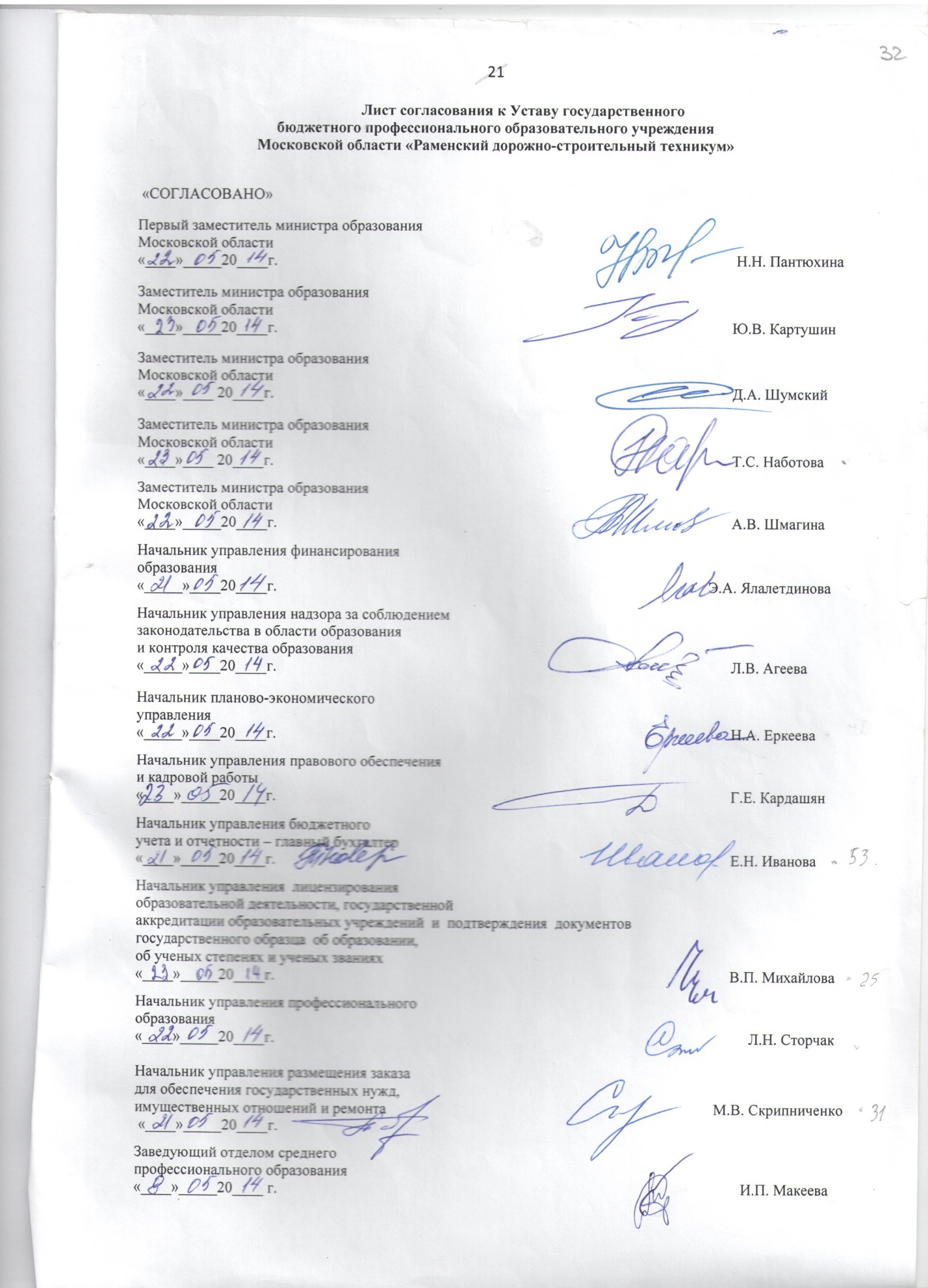 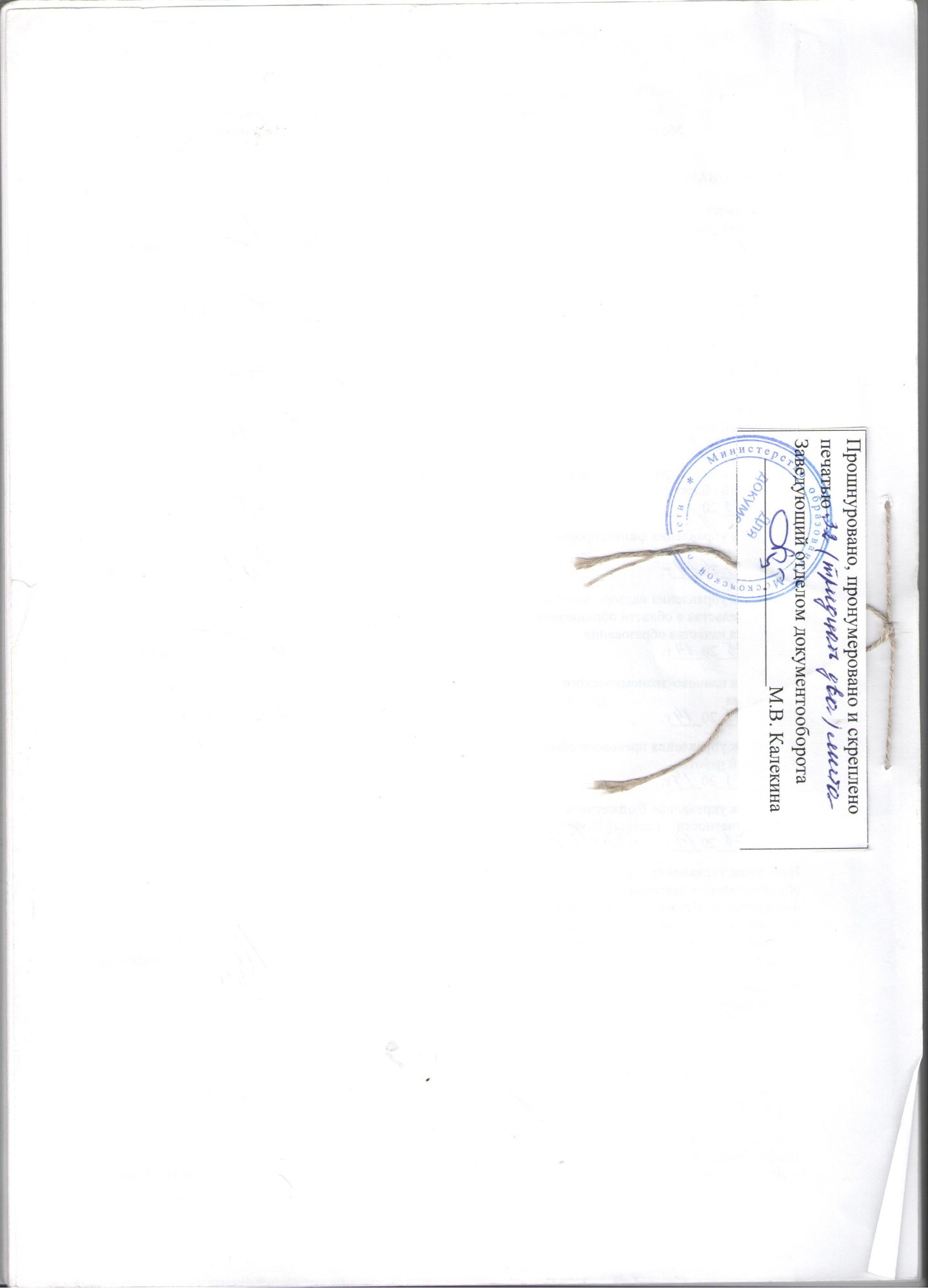 